  Họ tên Chuyên viên tư vấn bảo hiểm 					          Mã sốBên mua bảo hiểm đồng thời là Người được bảo hiểm(Trường hợp Bên mua bảo hiểm là Tổ chức, vui lòng cung cấp thông tin vào mẫu dành cho Tổ chức)Họ và tên Bên mua bảo hiểm (chữ in hoa).Loại giấy tờ tùy thân:  Chứng minh thư nhân dân  Hộ chiếu  Giấy tờ khác vui lòng ghi rõ: ………...Số giấy tờ tùy thân	   Ngày cấp                                       Nơi cấpNgày sinh			          Quốc tịchNghề nghiệp                                  Nơi làm việc                                    Mô tả công việc hàng ngàyThông tin tài khoản tại Ngân hàngSố tài khoản				Mở tại Ngân hàngĐịa chỉ liên lạc 		                  Địa chỉ thường trú (địa chỉ đăng ký hộ khẩu)(Vui lòng ghi rõ Số nhà, Đường phố (xóm), Phường/Xã, Quận/Huyện, Thành phố/Tỉnh)Email				            Số điện thoại nhà                           Số điện thoại di độngThu nhập bình quân hàng năm của Bên mua bảo hiểm (đồng)Tôi đồng ý cho phép Công ty TNHH Bảo hiểm Nhân thọ MB Ageas (MBAL) được liên lạc cho mục đích cung cấp các dịch vụ chương trình tiếp thị khác qua các phương tiện sau  Email &Điện thoại              Email                     Điện thoại                  Không cho phépHọ và tên Người được bảo hiểm (chữ in hoa)Loại giấy tờ tùy thân:  Chứng minh thư nhân dân    Hộ chiếu   Giấy khai sinh    Giấy tờ khác, vui lòng ghi rõ.....................................................................................................................  Số giấy tờ tùy thân	   Ngày cấp                                      Nơi cấp Ngày sinh			        Quốc tịch Nghề nghiệp                                  Nơi làm việc				  Mô tả công việc hàng ngàyMối quan hệ với Bên mua bảo hiểm:_____________________________________________________ Địa chỉ liên lạc 		                  Địa chỉ thường trú (địa chỉ đăng ký hộ khẩu)(Vui lòng ghi rõ Số nhà, Đường phố (xóm), Phường/Xã, Quận/Huyện, Thành phố/Tỉnh)Email				            Số điện thoại nhà                           Số điện thoại di độngTôi đồng ý cho phép MBAL được liên lạc cho mục đích cung cấp các dịch vụ chương trình tiếp thị khác qua các phương tiện sau  Email &Điện thoạiEmail Điện thoạiKhông cho phép(Vui lòng lựa chọn sản phẩm phù hợp và điền thông tin vào các ô tương ứng)1.Quyền lợi  bảo hiểm tử vong và thương tật toàn bộ vĩnh viễn (TTTBVV) (chỉ lựa chọn đối với sản phẩm Bảo hiểm liên kết chung-UL):  Quyền lợi cơ bản  Quyền lợi nâng cao2. Định kỳ đóng phí bảo hiểm:  Hàng tháng  Hàng quý  Nửa năm   Hàng năm 3.Thời hạn đóng phí bảo hiểm tối thiểu:  3 năm          4. Thời hạn Hợp đồng bảo hiểm:5. Tổng phí bảo hiểm định kỳ: ____________________________________________________ đồng6. Phí bảo hiểm đóng thêm (riêng đối với sản phẩm [UL]):_____________________________ đồng7. Phương thức thanh toán phí bảo hiểmTiền mặt Trả/chuyển tiền vào tài khoản MBAL tại Ngân hàngTrừ phí tự động trên tài khoản/ thẻ của tôi (Đề nghị Quý Khách hàng xuất trình ủy nhiệm thu nếu lựa chọn phương thức tự động trừ phí)Nếu có bất kỳ một câu trả lời nào là CÓ trong các câu hỏi số 6 đến 11 trên đây, đề nghị Quý Khách hàng cung cấp cho MBAL những thông tin chi tiết, làm rõ tương ứng trong ô phía dưới, bao gồm các mô tả liên quan, các kết quả xét nghiệm chẩn đoán và/ hoặc điều trị., tình trạng, tên địa chỉ phòng khám. Điều này sẽ giúp chúng tôi xem xét điều kiện theo từng trường hợp cụ thể, và để quyết định hồ sơ yêu cầu bảo hiểm của Quý Khách hàngđược chấp thuận bình thường hay cần phải có những điều chỉnh thích hợp.Quý Khách hàng có thuộc trường hợp: Là công dân hoặc thường trú tại Hoa Kỳ; hoặc sinh tại Hoa Kỳ; hoặc có địa chỉ thường trú, địa chỉ hòm thư, địa chỉ liên lạc, gửi giữ thư tại Hoa Kỳ; hoặc có số điện thoại tại Hoa Kỳ; hoặc có Yêu cầu thanh toán từ một tài khoản này sang tài khoản khác ở Hoa Kỳ; hoặc có Giấy tờ ủy quyển hiện hành cho người có địa chỉ tại Hoa Kỳ hay không? Có     Không       Nếu Có, vui lòng cung cấp thông tin theo mẫu “Đơn kê khai thông tin tuân thủ FATCA”Tôi/chúng tôi cam kết và đồng ý rằng:Chúng tôi đã được tư vấn, giải thích và các thông tin trong Hồ sơ yêu cầu bảo hiểm (HSYCBH) này và những thông tin khác theo yêu cầu của MBAL hoặc bác sỹ của MBAL;Chúng tôi hiểu và đồng ý rằng việc thẩm định sức khỏe không phải là nghĩa vụ bắt buộc của MBAL và không thể đưa ra toàn bộ kết luận về tình trạng sức khỏe. Việc thẩm định sức khỏe không thay thế cho việc kê khai thông tin đầy đủ và trung thực của Bên mua bảo hiểm/Người được bảo hiểm. Chúng tôi đồng ý rằng nếu Bên mua bảo hiểm/Người được bảo hiểm cố tình kê khai không trung thực hoặc không đầy đủ những thông tin mà nếu với thông tin chính xác MBAL sẽ không chấp thuận bảo hiểm, MBAL sẽ không có nghĩa vụ giải quyết bất cứ Quyền lợi bảo hiểm nào liên quan trực tiếp đến thông tin không trung thực đó.Chúng tôi chấp thuận cho MBAL tiến hành thu thập những thông tin về sức khỏe ở bất kỳ thời gian nào, từ bất cứ cơ sở y tế, bệnh viện hoặc bác sĩ nào đã khám, chẩn đoán và/ hoặc điều trị cho chúng tôi hoặc thu thập những thông tin có liên quan đến chúng tôi từ bất cứ cơ quan chính quyền, công ty bảo hiểm, tổ chức hoặc cá nhân nào khác mà không cần phải được chúng tôi cho phép bằng một văn bản khác. Các cơ quan y tế, bệnh viện, bác sĩ, (các) công ty bảo hiểm khác, tổ chức, cá nhân, khi nhận được bản sao HSYCBH này, được phép cung cấp cho MBAL những thông tin về chúng tôi, bao gồm cả những thông tin, tài liệu về sức khỏe, điều kiện y tế liên quan đến chúng tôi.Chúng tôi đồng ý rằng nếu không có sự chấp thuận trước bằng văn bản, MBAL không được phép tiết lộ hoặc sử dụng các thông tin và số liệu do chúng tôi cung cấp trong HSYCBH hoặc liên quan đến hợp đồng bảo hiểm cho bất cứ bên thứ ba nào khác ngoại trừ các trường hợp sau đây: thu thập, sử dụng, chuyển giao theo yêu cầu của cơ quan nhà nước có thẩm quyền hoặc cho mục đích thẩm định, tính toán phí bảo hiểm, phát hành hợp đồng bảo hiểm, thu phí bảo hiểm, tái bảo hiểm, trích lập dự phòng nghiệp vụ, giải quyết chi trả quyền lợi bảo hiểm, nghiên cứu thiết kế sản phẩm, phòng chống trục lợi bảo hiểm, nghiên cứu, đánh giá tình hình tài chính, khả năng thanh toán, mức độ đầy đủ vốn, yêu cầu vốn.Ngoài ra, chúng tôi cam kết trong quá trình hoàn tất HSYCBH, kể cả việc trả lời các câu hỏi theo mẫu cũng như trong quá trình được tư vấn để hoàn chỉnh HSYCBH:Chúng tôi đã và chỉ cung cấp cho Chuyên viên tư vấn bảo hiểm của MBALnhững thông tin như đã nêu trong HSYCBH này.Chúng tôi lập HSYCBH này một cách độc lập và Chuyên viên tư vấn bảo hiểm của MBALđã không cung cấp bất cứ thông tin nào gây bất lợi cho MBALhoặc tạo thuận lợi hơn cho chúng tôi khi MBALthẩm định hồ sơ này.Chúng tôi xác nhận rằng toàn bộ quá trình tư vấn bảo hiểm, lập và ký HSYCBH này được thực hiện tại Việt Nam và trong thời gian Chúng tôi đang cư trú tại Việt Nam.Bằng cách ký kết văn bản này, chúng tôi đồng ý cập nhật kịp thời cho MBAL bất kỳ thay đổi nào về các thông tin cá nhân đã cung cấp cho MBAL, bao gồm cả thư điện tử, điện thoại và địa chỉ liên lạc. Liên quan đến quy định về thuế tại Hoa Kỳ, khi cơ quan có thẩm quyền yêu cầu cung cấp thông tin, Tôi/chúng tôi đồng ý và cho phép MBAL được tiết lộ thông tin mà Tôi/chúng tôi đã cung cấp cho MBAL và cam kết sẽ cung cấp cho MBAL các thông tin trên khi trong thời hạn của Hợp đồng bảo hiểm,chúng tôi là người chịu thuế hoặc trở thành người chịu thuế tại Hoa Kỳ  như được định nghĩa theo luật thuế Hoa Kỳ.Tôi/chúng tôi xác nhận rằng Tôi/chúng tôi đã được Chuyên viên tư vấn bảo hiểmgiải thích toàn bộ những câu hỏi, lời khai trong HSYCBH này, quyền lợi bảo hiểm, quyền lợi bảo hiểm tạm thời và xác nhận ràng những thông tin này là hoàn toàn đầy đủ, chính xác và sản phẩm bảo hiểm được tư vấn và lựa chọn là phù hợp với nhu cầu bảo hiểm và khả năng tài chính của Tôi/chúng tôi. Mọi thông tin trao đổi bằng lời nói trái với các nội dung của HSYCBH và điều khoản của hợp đồng bảo hiểm sẽ không có hiệu lực. Người được bảo hiểm ký dưới đây xác nhận đã đồng ý cho Bên mua bảo hiểm đứng tên mua bảo hiểm cho mình. Ngày/tháng/năm  ký:                                      		                      Ngày/tháng/năm  ký:                                      Lưu ý: Đây là chữ ký mẫu được áp dụng thống nhất với mọi tài liệu giao dịch giữa MBAL và Bên mua bảo hiểm/Người được bảo hiểm.Tôi cam kết rằng những thông tin trong HSYCBH này là những thông tin duy nhất mà Bên mua bảo hiểm và Người được bảo hiểm (khách hàng) cung cấp cho tôi, và tôi cũng đã không hề che giấu hoặc hướng dẫn cho khách hàng tạo dựng nên bất cứ thông tin nào có thể gây ảnh hưởng đến quyết định chấp thuận bảo hiểm của MBAL đối với khách hàng.Tôi cũng cam kết rằng tôi đã gặp trực tiếp Bên mua bảo hiểm/Người được bảo hiểm để: đối chiếu bản sao các giấy tờ nhân thân đã nộp với bản chính, phân tích nhu cầu, giải thích rõ ràng các câu hỏi về nghề nghiệp, tài chính và sức khỏe trong HSYCBH này, đồng thời đã tư vấn cho khách hàng đúng theo quy định trong Quy tắc, Điều khoản hợp đồng bảo hiểm của MBALvà đã không đưa ra bất cứ ý kiến nào gây ảnh hưởng đến việc hoàn tất HSYCBH của khách hàng.HỒ SƠ YÊU CẦU BẢO HIỂM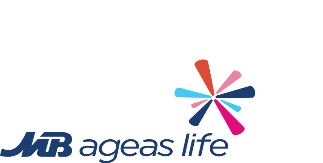 I. THÔNG TIN BÊN MUA BẢO HIỂM (BMBH)Giới tính: Nam   NữGiới tính: Nam   NữGiới tính: Nam   NữGiới tính: Nam   NữGiới tính: Nam   NữGiới tính: Nam   NữGiới tính: Nam   NữGiới tính: Nam   NữTình trạng hôn nhân:  Chưa lập gia đình        Đã lập gia đìnhTình trạng hôn nhân:  Chưa lập gia đình        Đã lập gia đìnhTình trạng hôn nhân:  Chưa lập gia đình        Đã lập gia đìnhTình trạng hôn nhân:  Chưa lập gia đình        Đã lập gia đìnhTình trạng hôn nhân:  Chưa lập gia đình        Đã lập gia đìnhTình trạng hôn nhân:  Chưa lập gia đình        Đã lập gia đìnhTình trạng hôn nhân:  Chưa lập gia đình        Đã lập gia đìnhTình trạng hôn nhân:  Chưa lập gia đình        Đã lập gia đìnhTình trạng hôn nhân:  Chưa lập gia đình        Đã lập gia đìnhTình trạng hôn nhân:  Chưa lập gia đình        Đã lập gia đìnhTình trạng hôn nhân:  Chưa lập gia đình        Đã lập gia đìnhTình trạng hôn nhân:  Chưa lập gia đình        Đã lập gia đìnhTình trạng hôn nhân:  Chưa lập gia đình        Đã lập gia đìnhTình trạng hôn nhân:  Chưa lập gia đình        Đã lập gia đìnhTình trạng hôn nhân:  Chưa lập gia đình        Đã lập gia đìnhTình trạng hôn nhân:  Chưa lập gia đình        Đã lập gia đìnhTình trạng hôn nhân:  Chưa lập gia đình        Đã lập gia đìnhTình trạng hôn nhân:  Chưa lập gia đình        Đã lập gia đìnhNgàyThángNămBằng số:                                                  Bằng chữ:II. THÔNG TIN NGƯỜI ĐƯỢC BẢO HIỂM (NĐBH)Giới tính:  Nam        Nữ    Giới tính:  Nam        Nữ    Giới tính:  Nam        Nữ    Giới tính:  Nam        Nữ    Giới tính:  Nam        Nữ    Giới tính:  Nam        Nữ    Giới tính:  Nam        Nữ    Giới tính:  Nam        Nữ    Tình trạng hôn nhân:  Chưa lập gia đình            Đã lập gia đìnhTình trạng hôn nhân:  Chưa lập gia đình            Đã lập gia đìnhTình trạng hôn nhân:  Chưa lập gia đình            Đã lập gia đìnhTình trạng hôn nhân:  Chưa lập gia đình            Đã lập gia đìnhTình trạng hôn nhân:  Chưa lập gia đình            Đã lập gia đìnhTình trạng hôn nhân:  Chưa lập gia đình            Đã lập gia đìnhTình trạng hôn nhân:  Chưa lập gia đình            Đã lập gia đìnhTình trạng hôn nhân:  Chưa lập gia đình            Đã lập gia đìnhTình trạng hôn nhân:  Chưa lập gia đình            Đã lập gia đìnhTình trạng hôn nhân:  Chưa lập gia đình            Đã lập gia đìnhTình trạng hôn nhân:  Chưa lập gia đình            Đã lập gia đìnhTình trạng hôn nhân:  Chưa lập gia đình            Đã lập gia đìnhTình trạng hôn nhân:  Chưa lập gia đình            Đã lập gia đìnhTình trạng hôn nhân:  Chưa lập gia đình            Đã lập gia đìnhTình trạng hôn nhân:  Chưa lập gia đình            Đã lập gia đìnhTình trạng hôn nhân:  Chưa lập gia đình            Đã lập gia đìnhTình trạng hôn nhân:  Chưa lập gia đình            Đã lập gia đìnhTình trạng hôn nhân:  Chưa lập gia đình            Đã lập gia đìnhNgàyThángNămIII. THÔNG TIN TRẺ EM (Dành cho sản phẩm Vun Dưỡng Hiền Tài)Họ và tênGiới tínhSố giấy tờ tùy thânLoại giấy tờ tùy thânNgày/tháng/năm sinhQuan hệ với BMBHIV. CHI TIẾT VỀ THÔNG TIN SẢN PHẨM BẢO HIỂM ĐƯỢC YÊU CẦUTên sản phẩm bảo hiểm chínhSố tiền bảo hiểm (đồng)Tên sản phẩm bảo hiểm bổ trợSố tiền bảo hiểm (đồng)Người được bảo hiểm của sản phẩm bổ trợNgười được bảo hiểm của sản phẩm bổ trợTên sản phẩm bảo hiểm bổ trợSố tiền bảo hiểm (đồng)Họ và tênQuan hệ với BMBH12V: THÔNG TIN NGƯỜI THỤ HƯỞNGSTTHọ và tênGiới tínhSố giấy tờ tùy thânLoại giấy tờ tùy thânNgày sinhQuan hệ với NĐBHTỷ lệ % được hưởng123VI. THÔNG TIN SỨC KHỎE BÊN MUA BẢO HIỂM/ NGƯỜI ĐƯỢC BẢO HIỂMVui lòng cung cấp thông tin sức khoẻ bằng cách trả lời các câu hỏi dưới đây:Vui lòng cung cấp thông tin sức khoẻ bằng cách trả lời các câu hỏi dưới đây:Vui lòng cung cấp thông tin sức khoẻ bằng cách trả lời các câu hỏi dưới đây:Vui lòng cung cấp thông tin sức khoẻ bằng cách trả lời các câu hỏi dưới đây:Vui lòng cung cấp thông tin sức khoẻ bằng cách trả lời các câu hỏi dưới đây:NĐBHNĐBHBMBHBMBHVui lòng cung cấp thông tin sức khoẻ bằng cách trả lời các câu hỏi dưới đây:Vui lòng cung cấp thông tin sức khoẻ bằng cách trả lời các câu hỏi dưới đây:Vui lòng cung cấp thông tin sức khoẻ bằng cách trả lời các câu hỏi dưới đây:Vui lòng cung cấp thông tin sức khoẻ bằng cách trả lời các câu hỏi dưới đây:Vui lòng cung cấp thông tin sức khoẻ bằng cách trả lời các câu hỏi dưới đây:CóKhôngCóKhôngChi tiết về sức khỏeChi tiết về sức khỏeChi tiết về sức khỏeChi tiết về sức khỏeChi tiết về sức khỏeChi tiết về sức khỏeChi tiết về sức khỏeChi tiết về sức khỏeChi tiết về sức khỏe1Chiều cao (cm)/Cân nặng (kg)Chiều cao (cm)/Cân nặng (kg)Chiều cao (cm)/Cân nặng (kg)Chiều cao (cm)/Cân nặng (kg)……cm/kg……cm/kg……cm/kg……cm/kg1Quý Khách hàng có thay đổi về cân nặng trong một năm vừa qua không?Nếu có, vui lòng cung cấp thông tin chi tiết: tăng ......(kg), giảm……(kg)Lý do:………………………………………………………………………..Quý Khách hàng có thay đổi về cân nặng trong một năm vừa qua không?Nếu có, vui lòng cung cấp thông tin chi tiết: tăng ......(kg), giảm……(kg)Lý do:………………………………………………………………………..Quý Khách hàng có thay đổi về cân nặng trong một năm vừa qua không?Nếu có, vui lòng cung cấp thông tin chi tiết: tăng ......(kg), giảm……(kg)Lý do:………………………………………………………………………..Quý Khách hàng có thay đổi về cân nặng trong một năm vừa qua không?Nếu có, vui lòng cung cấp thông tin chi tiết: tăng ......(kg), giảm……(kg)Lý do:………………………………………………………………………..Câu hỏi về nghề nghiệp và dự định đi nước ngoàiCâu hỏi về nghề nghiệp và dự định đi nước ngoàiCâu hỏi về nghề nghiệp và dự định đi nước ngoàiCâu hỏi về nghề nghiệp và dự định đi nước ngoàiCâu hỏi về nghề nghiệp và dự định đi nước ngoàiCâu hỏi về nghề nghiệp và dự định đi nước ngoàiCâu hỏi về nghề nghiệp và dự định đi nước ngoàiCâu hỏi về nghề nghiệp và dự định đi nước ngoàiCâu hỏi về nghề nghiệp và dự định đi nước ngoài2Quý Khách hàng có tham gia vào hoạt động hoặc nghề nghiệp nào liên quan đến tốc độ cao, di chuyển bằng đường hàng không, di chuyển bằng đường biển mà không phải với tư cách là hành khách? Quý Khách hàng có tham gia vào hoạt động hoặc nghề nghiệp nào liên quan đến tốc độ cao, di chuyển bằng đường hàng không, di chuyển bằng đường biển mà không phải với tư cách là hành khách? Quý Khách hàng có tham gia vào hoạt động hoặc nghề nghiệp nào liên quan đến tốc độ cao, di chuyển bằng đường hàng không, di chuyển bằng đường biển mà không phải với tư cách là hành khách? Quý Khách hàng có tham gia vào hoạt động hoặc nghề nghiệp nào liên quan đến tốc độ cao, di chuyển bằng đường hàng không, di chuyển bằng đường biển mà không phải với tư cách là hành khách? 2Quý khách hàng có tham gia hoặc có ý định tham gia vào một môn thể thao nguy hiểm? Ví dụ: lặn, leo núi, nhảy dù, hàng không cá nhân, đua, vv? (Nếu có, chi tiết của các môn thể thao nguy hiểm hoặc sở thích)?Quý khách hàng có tham gia hoặc có ý định tham gia vào một môn thể thao nguy hiểm? Ví dụ: lặn, leo núi, nhảy dù, hàng không cá nhân, đua, vv? (Nếu có, chi tiết của các môn thể thao nguy hiểm hoặc sở thích)?Quý khách hàng có tham gia hoặc có ý định tham gia vào một môn thể thao nguy hiểm? Ví dụ: lặn, leo núi, nhảy dù, hàng không cá nhân, đua, vv? (Nếu có, chi tiết của các môn thể thao nguy hiểm hoặc sở thích)?Quý khách hàng có tham gia hoặc có ý định tham gia vào một môn thể thao nguy hiểm? Ví dụ: lặn, leo núi, nhảy dù, hàng không cá nhân, đua, vv? (Nếu có, chi tiết của các môn thể thao nguy hiểm hoặc sở thích)?2Quý khách hàng hiện nay không có khả năng làm việc /đi học hay Quý khách hàng đã từng phải nghỉ học/ nghỉ lao động hơn 7 ngày liên tục trong suốt 5 năm qua vì lý do sức khoẻ?Nếu có, vui lòng cung cấp thông tin chi tiết: ………………………........………………………………………………………………………………..Quý khách hàng hiện nay không có khả năng làm việc /đi học hay Quý khách hàng đã từng phải nghỉ học/ nghỉ lao động hơn 7 ngày liên tục trong suốt 5 năm qua vì lý do sức khoẻ?Nếu có, vui lòng cung cấp thông tin chi tiết: ………………………........………………………………………………………………………………..Quý khách hàng hiện nay không có khả năng làm việc /đi học hay Quý khách hàng đã từng phải nghỉ học/ nghỉ lao động hơn 7 ngày liên tục trong suốt 5 năm qua vì lý do sức khoẻ?Nếu có, vui lòng cung cấp thông tin chi tiết: ………………………........………………………………………………………………………………..Quý khách hàng hiện nay không có khả năng làm việc /đi học hay Quý khách hàng đã từng phải nghỉ học/ nghỉ lao động hơn 7 ngày liên tục trong suốt 5 năm qua vì lý do sức khoẻ?Nếu có, vui lòng cung cấp thông tin chi tiết: ………………………........………………………………………………………………………………..2Quý khách hàng có đang hoặc dự định (trong vòng 6 tháng) đi nước ngoài không? Nếu có, vui lòng cung cấp thông tin chi tiết: Quốc gia:........................Mục đích chuyến đi:.............................................................................Quý khách hàng có đang hoặc dự định (trong vòng 6 tháng) đi nước ngoài không? Nếu có, vui lòng cung cấp thông tin chi tiết: Quốc gia:........................Mục đích chuyến đi:.............................................................................Quý khách hàng có đang hoặc dự định (trong vòng 6 tháng) đi nước ngoài không? Nếu có, vui lòng cung cấp thông tin chi tiết: Quốc gia:........................Mục đích chuyến đi:.............................................................................Quý khách hàng có đang hoặc dự định (trong vòng 6 tháng) đi nước ngoài không? Nếu có, vui lòng cung cấp thông tin chi tiết: Quốc gia:........................Mục đích chuyến đi:.............................................................................Các thói quen sinh hoạt cá nhânCác thói quen sinh hoạt cá nhânCác thói quen sinh hoạt cá nhânCác thói quen sinh hoạt cá nhânCác thói quen sinh hoạt cá nhânCác thói quen sinh hoạt cá nhânCác thói quen sinh hoạt cá nhânCác thói quen sinh hoạt cá nhânCác thói quen sinh hoạt cá nhân3Quý Khách hàng có hút thuốc không?Quý Khách hàng có hút thuốc không?Quý Khách hàng có hút thuốc không?Quý Khách hàng có hút thuốc không?3Nếu có, vui lòng cung cấp thông tin chi tiết:Loại thuốc:Số lượng thuốc lá sử dụng hàng ngày:             (điếu/ ngày)Số năm sử dụng thuốc lá tính đến hiện tại:                 (năm)Nếu có, vui lòng cung cấp thông tin chi tiết:Loại thuốc:Số lượng thuốc lá sử dụng hàng ngày:             (điếu/ ngày)Số năm sử dụng thuốc lá tính đến hiện tại:                 (năm)Nếu có, vui lòng cung cấp thông tin chi tiết:Loại thuốc:Số lượng thuốc lá sử dụng hàng ngày:             (điếu/ ngày)Số năm sử dụng thuốc lá tính đến hiện tại:                 (năm)Nếu có, vui lòng cung cấp thông tin chi tiết:Loại thuốc:Số lượng thuốc lá sử dụng hàng ngày:             (điếu/ ngày)Số năm sử dụng thuốc lá tính đến hiện tại:                 (năm)Nếu có, vui lòng cung cấp thông tin chi tiết:Loại thuốc:Số lượng thuốc lá sử dụng hàng ngày:             (điếu/ ngày)Số năm sử dụng thuốc lá tính đến hiện tại:                 (năm)Nếu có, vui lòng cung cấp thông tin chi tiết:Loại thuốc:Số lượng thuốc lá sử dụng hàng ngày:             (điếu/ ngày)Số năm sử dụng thuốc lá tính đến hiện tại:                 (năm)Nếu có, vui lòng cung cấp thông tin chi tiết:Loại thuốc:Số lượng thuốc lá sử dụng hàng ngày:             (điếu/ ngày)Số năm sử dụng thuốc lá tính đến hiện tại:                 (năm)Nếu có, vui lòng cung cấp thông tin chi tiết:Loại thuốc:Số lượng thuốc lá sử dụng hàng ngày:             (điếu/ ngày)Số năm sử dụng thuốc lá tính đến hiện tại:                 (năm)4Quý Khách hàng có thói quen sử dụng thường xuyên đồ uống có cồn không?Quý Khách hàng có thói quen sử dụng thường xuyên đồ uống có cồn không?Quý Khách hàng có thói quen sử dụng thường xuyên đồ uống có cồn không?Quý Khách hàng có thói quen sử dụng thường xuyên đồ uống có cồn không?4Nếu có, vui lòng cung cấp thông tin chi tiết:Loại đồ uống:Lượng sử dụng hàng tuần (ml):                                                                          Số năm sử dụng đồ uống có cồn thường xuyên tính đến hiện tại (năm):              Nếu có, vui lòng cung cấp thông tin chi tiết:Loại đồ uống:Lượng sử dụng hàng tuần (ml):                                                                          Số năm sử dụng đồ uống có cồn thường xuyên tính đến hiện tại (năm):              Nếu có, vui lòng cung cấp thông tin chi tiết:Loại đồ uống:Lượng sử dụng hàng tuần (ml):                                                                          Số năm sử dụng đồ uống có cồn thường xuyên tính đến hiện tại (năm):              Nếu có, vui lòng cung cấp thông tin chi tiết:Loại đồ uống:Lượng sử dụng hàng tuần (ml):                                                                          Số năm sử dụng đồ uống có cồn thường xuyên tính đến hiện tại (năm):              Nếu có, vui lòng cung cấp thông tin chi tiết:Loại đồ uống:Lượng sử dụng hàng tuần (ml):                                                                          Số năm sử dụng đồ uống có cồn thường xuyên tính đến hiện tại (năm):              Nếu có, vui lòng cung cấp thông tin chi tiết:Loại đồ uống:Lượng sử dụng hàng tuần (ml):                                                                          Số năm sử dụng đồ uống có cồn thường xuyên tính đến hiện tại (năm):              Nếu có, vui lòng cung cấp thông tin chi tiết:Loại đồ uống:Lượng sử dụng hàng tuần (ml):                                                                          Số năm sử dụng đồ uống có cồn thường xuyên tính đến hiện tại (năm):              Nếu có, vui lòng cung cấp thông tin chi tiết:Loại đồ uống:Lượng sử dụng hàng tuần (ml):                                                                          Số năm sử dụng đồ uống có cồn thường xuyên tính đến hiện tại (năm):              5Quý Khách hàng đã bao giờ sử dụng ma túy hoặc các chất gây nghiện không?Quý Khách hàng đã bao giờ sử dụng ma túy hoặc các chất gây nghiện không?Quý Khách hàng đã bao giờ sử dụng ma túy hoặc các chất gây nghiện không?Quý Khách hàng đã bao giờ sử dụng ma túy hoặc các chất gây nghiện không?Thông tin về gia đìnhThông tin về gia đìnhThông tin về gia đìnhThông tin về gia đìnhThông tin về gia đìnhThông tin về gia đìnhThông tin về gia đìnhThông tin về gia đìnhThông tin về gia đình6Cha mẹ và / hoặc anh chị em Quý Khách hàng đã từng hay đang mắc hay chết ở độ tuổi dưới 60 do bất kỳ các nguyên nhân sau hay không: đau tim, bệnh tiểu đường, đột quỵ, tăng huyết áp, tăng cholesterol, ung thư, bệnh đa xơ cứng, bệnh Alzheimer, bệnh Parkinson hay bất cứ căn bệnh di truyền nào khác không? Cha mẹ và / hoặc anh chị em Quý Khách hàng đã từng hay đang mắc hay chết ở độ tuổi dưới 60 do bất kỳ các nguyên nhân sau hay không: đau tim, bệnh tiểu đường, đột quỵ, tăng huyết áp, tăng cholesterol, ung thư, bệnh đa xơ cứng, bệnh Alzheimer, bệnh Parkinson hay bất cứ căn bệnh di truyền nào khác không? Cha mẹ và / hoặc anh chị em Quý Khách hàng đã từng hay đang mắc hay chết ở độ tuổi dưới 60 do bất kỳ các nguyên nhân sau hay không: đau tim, bệnh tiểu đường, đột quỵ, tăng huyết áp, tăng cholesterol, ung thư, bệnh đa xơ cứng, bệnh Alzheimer, bệnh Parkinson hay bất cứ căn bệnh di truyền nào khác không? Cha mẹ và / hoặc anh chị em Quý Khách hàng đã từng hay đang mắc hay chết ở độ tuổi dưới 60 do bất kỳ các nguyên nhân sau hay không: đau tim, bệnh tiểu đường, đột quỵ, tăng huyết áp, tăng cholesterol, ung thư, bệnh đa xơ cứng, bệnh Alzheimer, bệnh Parkinson hay bất cứ căn bệnh di truyền nào khác không? 6Thành viên gia đìnhMối quan hệ với NĐBHTuổi nếu còn sống/đã mấtTình hình sức khỏe hoặc Nguyên nhân tử vong (nếu đã chết)Tình hình sức khỏe hoặc Nguyên nhân tử vong (nếu đã chết)Tình hình sức khỏe hoặc Nguyên nhân tử vong (nếu đã chết)Tình hình sức khỏe hoặc Nguyên nhân tử vong (nếu đã chết)Tình hình sức khỏe hoặc Nguyên nhân tử vong (nếu đã chết)666Lịch sử về sức khỏe và y tếLịch sử về sức khỏe và y tếLịch sử về sức khỏe và y tếLịch sử về sức khỏe và y tếLịch sử về sức khỏe và y tếLịch sử về sức khỏe và y tếLịch sử về sức khỏe và y tếLịch sử về sức khỏe và y tếLịch sử về sức khỏe và y tế7Quý khách đã từng được chẩn đoán, được thông báo hoặc được điều trị về các chứng bệnh sau không?Quý khách đã từng được chẩn đoán, được thông báo hoặc được điều trị về các chứng bệnh sau không?Quý khách đã từng được chẩn đoán, được thông báo hoặc được điều trị về các chứng bệnh sau không?Quý khách đã từng được chẩn đoán, được thông báo hoặc được điều trị về các chứng bệnh sau không?Quý khách đã từng được chẩn đoán, được thông báo hoặc được điều trị về các chứng bệnh sau không?Quý khách đã từng được chẩn đoán, được thông báo hoặc được điều trị về các chứng bệnh sau không?Quý khách đã từng được chẩn đoán, được thông báo hoặc được điều trị về các chứng bệnh sau không?Quý khách đã từng được chẩn đoán, được thông báo hoặc được điều trị về các chứng bệnh sau không?7- Đau ngực, loạn nhịp tim, đánh trống ngực, tăng huyết áp, huyết áp thấp, tiếng thổi tâm thu - tâm trương, đau tim, tăng huyết áp phổi hay các vấn đề về tim mạch?- Đau ngực, loạn nhịp tim, đánh trống ngực, tăng huyết áp, huyết áp thấp, tiếng thổi tâm thu - tâm trương, đau tim, tăng huyết áp phổi hay các vấn đề về tim mạch?- Đau ngực, loạn nhịp tim, đánh trống ngực, tăng huyết áp, huyết áp thấp, tiếng thổi tâm thu - tâm trương, đau tim, tăng huyết áp phổi hay các vấn đề về tim mạch?- Đau ngực, loạn nhịp tim, đánh trống ngực, tăng huyết áp, huyết áp thấp, tiếng thổi tâm thu - tâm trương, đau tim, tăng huyết áp phổi hay các vấn đề về tim mạch?7- Bệnh tiểu đường, rối loạn tuyến giáp hoặc bất kỳ rối loạn nội tiết tố?- Bệnh tiểu đường, rối loạn tuyến giáp hoặc bất kỳ rối loạn nội tiết tố?- Bệnh tiểu đường, rối loạn tuyến giáp hoặc bất kỳ rối loạn nội tiết tố?- Bệnh tiểu đường, rối loạn tuyến giáp hoặc bất kỳ rối loạn nội tiết tố?7- Các vấn đề về mắt, tai (như chảy dịch ở tai), mũi, họng, đục thủy tinh thể, tăng nhãn áp, chảy máu mũi hoặc khuyết tật về nói, nghe, khiếm thị?- Các vấn đề về mắt, tai (như chảy dịch ở tai), mũi, họng, đục thủy tinh thể, tăng nhãn áp, chảy máu mũi hoặc khuyết tật về nói, nghe, khiếm thị?- Các vấn đề về mắt, tai (như chảy dịch ở tai), mũi, họng, đục thủy tinh thể, tăng nhãn áp, chảy máu mũi hoặc khuyết tật về nói, nghe, khiếm thị?- Các vấn đề về mắt, tai (như chảy dịch ở tai), mũi, họng, đục thủy tinh thể, tăng nhãn áp, chảy máu mũi hoặc khuyết tật về nói, nghe, khiếm thị?7- Suyễn, khạc ra máu, ho kéo dài không dứt và bất thường, viêm màng phổi, viêm phế quản, lao hoặc các vấn đề liên quan đến đường hô hấp?- Suyễn, khạc ra máu, ho kéo dài không dứt và bất thường, viêm màng phổi, viêm phế quản, lao hoặc các vấn đề liên quan đến đường hô hấp?- Suyễn, khạc ra máu, ho kéo dài không dứt và bất thường, viêm màng phổi, viêm phế quản, lao hoặc các vấn đề liên quan đến đường hô hấp?- Suyễn, khạc ra máu, ho kéo dài không dứt và bất thường, viêm màng phổi, viêm phế quản, lao hoặc các vấn đề liên quan đến đường hô hấp?7- Thiếu máu, máu khó đông, bệnh thiếu máu hoặc bất kỳ rối loạn về công thức máu?- Thiếu máu, máu khó đông, bệnh thiếu máu hoặc bất kỳ rối loạn về công thức máu?- Thiếu máu, máu khó đông, bệnh thiếu máu hoặc bất kỳ rối loạn về công thức máu?- Thiếu máu, máu khó đông, bệnh thiếu máu hoặc bất kỳ rối loạn về công thức máu?7- Xơ gan, gan nhiễm mỡ, viêm gan (bao gồm viêm gan siêu vi), vàng da, viêm loét dạ dày, thoát vị, khó tiêu mãn tính, bệnh túi mật (bao gồm nhiễm trùng túi mật hoặc sỏi mật), viêm tụy, chảy máu đường ruột, dạ dày, ruột, trực tràng, hoặc bất kỳ khác ở gan hoặc bệnh hệ tiêu hóa?- Xơ gan, gan nhiễm mỡ, viêm gan (bao gồm viêm gan siêu vi), vàng da, viêm loét dạ dày, thoát vị, khó tiêu mãn tính, bệnh túi mật (bao gồm nhiễm trùng túi mật hoặc sỏi mật), viêm tụy, chảy máu đường ruột, dạ dày, ruột, trực tràng, hoặc bất kỳ khác ở gan hoặc bệnh hệ tiêu hóa?- Xơ gan, gan nhiễm mỡ, viêm gan (bao gồm viêm gan siêu vi), vàng da, viêm loét dạ dày, thoát vị, khó tiêu mãn tính, bệnh túi mật (bao gồm nhiễm trùng túi mật hoặc sỏi mật), viêm tụy, chảy máu đường ruột, dạ dày, ruột, trực tràng, hoặc bất kỳ khác ở gan hoặc bệnh hệ tiêu hóa?- Xơ gan, gan nhiễm mỡ, viêm gan (bao gồm viêm gan siêu vi), vàng da, viêm loét dạ dày, thoát vị, khó tiêu mãn tính, bệnh túi mật (bao gồm nhiễm trùng túi mật hoặc sỏi mật), viêm tụy, chảy máu đường ruột, dạ dày, ruột, trực tràng, hoặc bất kỳ khác ở gan hoặc bệnh hệ tiêu hóa?7- Trong nước tiểu có albumin, máu, mủ hoặc đường, sỏi thận hoặc bất kỳ rối loạn khác của thận, bàng quang hoặc cơ quan sinh dục?- Trong nước tiểu có albumin, máu, mủ hoặc đường, sỏi thận hoặc bất kỳ rối loạn khác của thận, bàng quang hoặc cơ quan sinh dục?- Trong nước tiểu có albumin, máu, mủ hoặc đường, sỏi thận hoặc bất kỳ rối loạn khác của thận, bàng quang hoặc cơ quan sinh dục?- Trong nước tiểu có albumin, máu, mủ hoặc đường, sỏi thận hoặc bất kỳ rối loạn khác của thận, bàng quang hoặc cơ quan sinh dục?7- Đột quỵ, động kinh, liệt, tê, chóng mặt, nhức đầu kéo dài, mất thăng bằng hoặc các bệnh về hệ thần kinh?- Đột quỵ, động kinh, liệt, tê, chóng mặt, nhức đầu kéo dài, mất thăng bằng hoặc các bệnh về hệ thần kinh?- Đột quỵ, động kinh, liệt, tê, chóng mặt, nhức đầu kéo dài, mất thăng bằng hoặc các bệnh về hệ thần kinh?- Đột quỵ, động kinh, liệt, tê, chóng mặt, nhức đầu kéo dài, mất thăng bằng hoặc các bệnh về hệ thần kinh?7- Ung thư hoặc khối u, u nang, u xơ hoặc tăng trưởng bất thường nào khác?- Ung thư hoặc khối u, u nang, u xơ hoặc tăng trưởng bất thường nào khác?- Ung thư hoặc khối u, u nang, u xơ hoặc tăng trưởng bất thường nào khác?- Ung thư hoặc khối u, u nang, u xơ hoặc tăng trưởng bất thường nào khác?7- Viêm khớp, bệnh gút, chấn thương nặng, khuyết tật về thể chất hoặc rối loạn cơ xương?- Viêm khớp, bệnh gút, chấn thương nặng, khuyết tật về thể chất hoặc rối loạn cơ xương?- Viêm khớp, bệnh gút, chấn thương nặng, khuyết tật về thể chất hoặc rối loạn cơ xương?- Viêm khớp, bệnh gút, chấn thương nặng, khuyết tật về thể chất hoặc rối loạn cơ xương?7- Nghiện rượu, chất gây nghiện hoặc lạm dụng ma túy, trầm cảm, rối loạn tâm lý hoặc tâm thần?- Nghiện rượu, chất gây nghiện hoặc lạm dụng ma túy, trầm cảm, rối loạn tâm lý hoặc tâm thần?- Nghiện rượu, chất gây nghiện hoặc lạm dụng ma túy, trầm cảm, rối loạn tâm lý hoặc tâm thần?- Nghiện rượu, chất gây nghiện hoặc lạm dụng ma túy, trầm cảm, rối loạn tâm lý hoặc tâm thần?7- Các bệnh qua đường tình dục (như bệnh lậu, giang mai, viêm niệu đạo), AIDS hoặc liên quan đến AIDS hoặc có liên quan đến nhiễm HIV?- Các bệnh qua đường tình dục (như bệnh lậu, giang mai, viêm niệu đạo), AIDS hoặc liên quan đến AIDS hoặc có liên quan đến nhiễm HIV?- Các bệnh qua đường tình dục (như bệnh lậu, giang mai, viêm niệu đạo), AIDS hoặc liên quan đến AIDS hoặc có liên quan đến nhiễm HIV?- Các bệnh qua đường tình dục (như bệnh lậu, giang mai, viêm niệu đạo), AIDS hoặc liên quan đến AIDS hoặc có liên quan đến nhiễm HIV?7- Dị tật bẩm sinh và dị tật không bẩm sinh?- Dị tật bẩm sinh và dị tật không bẩm sinh?- Dị tật bẩm sinh và dị tật không bẩm sinh?- Dị tật bẩm sinh và dị tật không bẩm sinh?8Hiện tại Quý khách có đang sử dụng bất cứ một loại thuốc thuốc nào không?Hiện tại Quý khách có đang sử dụng bất cứ một loại thuốc thuốc nào không?Hiện tại Quý khách có đang sử dụng bất cứ một loại thuốc thuốc nào không?Hiện tại Quý khách có đang sử dụng bất cứ một loại thuốc thuốc nào không?Hiện tại Quý khách có đang sử dụng bất cứ một loại thuốc thuốc nào không?Hiện tại Quý khách có đang sử dụng bất cứ một loại thuốc thuốc nào không?Hiện tại Quý khách có đang sử dụng bất cứ một loại thuốc thuốc nào không?Hiện tại Quý khách có đang sử dụng bất cứ một loại thuốc thuốc nào không?8- Theo đơn bác sỹ- Theo đơn bác sỹ- Theo đơn bác sỹ- Theo đơn bác sỹ8- Tự ý sử dụng?- Tự ý sử dụng?- Tự ý sử dụng?- Tự ý sử dụng?9Trong vòng 5 năm qua, Quý khách đã từng thực hiện hay được yêu cầu thực hiện các xét nghiệm nào không (bao gồm chụp X-quang, siêu âm, điện tim, thử máu, thử nước tiểu, nội soi, chụp CT, sinh thiết), tham khảo ý kiến của bác sĩ, bệnh viện hoặc phẫu thuật? (trừ bi cảm, cúm, kiểm tra sức khỏe lao động hoặc vì mục địch xuất nhập cảnh)Trong vòng 5 năm qua, Quý khách đã từng thực hiện hay được yêu cầu thực hiện các xét nghiệm nào không (bao gồm chụp X-quang, siêu âm, điện tim, thử máu, thử nước tiểu, nội soi, chụp CT, sinh thiết), tham khảo ý kiến của bác sĩ, bệnh viện hoặc phẫu thuật? (trừ bi cảm, cúm, kiểm tra sức khỏe lao động hoặc vì mục địch xuất nhập cảnh)Trong vòng 5 năm qua, Quý khách đã từng thực hiện hay được yêu cầu thực hiện các xét nghiệm nào không (bao gồm chụp X-quang, siêu âm, điện tim, thử máu, thử nước tiểu, nội soi, chụp CT, sinh thiết), tham khảo ý kiến của bác sĩ, bệnh viện hoặc phẫu thuật? (trừ bi cảm, cúm, kiểm tra sức khỏe lao động hoặc vì mục địch xuất nhập cảnh)Trong vòng 5 năm qua, Quý khách đã từng thực hiện hay được yêu cầu thực hiện các xét nghiệm nào không (bao gồm chụp X-quang, siêu âm, điện tim, thử máu, thử nước tiểu, nội soi, chụp CT, sinh thiết), tham khảo ý kiến của bác sĩ, bệnh viện hoặc phẫu thuật? (trừ bi cảm, cúm, kiểm tra sức khỏe lao động hoặc vì mục địch xuất nhập cảnh)10Câu hỏi bổ sung đối với Người được bảo hiểm là trẻ em:Câu hỏi bổ sung đối với Người được bảo hiểm là trẻ em:Câu hỏi bổ sung đối với Người được bảo hiểm là trẻ em:Câu hỏi bổ sung đối với Người được bảo hiểm là trẻ em:Câu hỏi bổ sung đối với Người được bảo hiểm là trẻ em:Câu hỏi bổ sung đối với Người được bảo hiểm là trẻ em:Câu hỏi bổ sung đối với Người được bảo hiểm là trẻ em:Câu hỏi bổ sung đối với Người được bảo hiểm là trẻ em:10- Cân nặng lúc sinh (kg)- Cân nặng lúc sinh (kg)- Cân nặng lúc sinh (kg)- Cân nặng lúc sinh (kg)..........................................10- Có đòi hỏi sự hỗ trợ như: hút, mổ, kềm không?- Có đòi hỏi sự hỗ trợ như: hút, mổ, kềm không?- Có đòi hỏi sự hỗ trợ như: hút, mổ, kềm không?- Có đòi hỏi sự hỗ trợ như: hút, mổ, kềm không?10- Có tình trạng bất thường về phát triển tâm thần không?- Có tình trạng bất thường về phát triển tâm thần không?- Có tình trạng bất thường về phát triển tâm thần không?- Có tình trạng bất thường về phát triển tâm thần không?10- Có anh/ chị em song sinh không?Nếu có, cân nặng của anh chị em song sinh lúc sinh:............ (kg)- Có anh/ chị em song sinh không?Nếu có, cân nặng của anh chị em song sinh lúc sinh:............ (kg)- Có anh/ chị em song sinh không?Nếu có, cân nặng của anh chị em song sinh lúc sinh:............ (kg)- Có anh/ chị em song sinh không?Nếu có, cân nặng của anh chị em song sinh lúc sinh:............ (kg)11Câu hỏi bổ sung đối với Bên mua bảo hiểm/Người được bảo hiểm là phụ nữ:Câu hỏi bổ sung đối với Bên mua bảo hiểm/Người được bảo hiểm là phụ nữ:Câu hỏi bổ sung đối với Bên mua bảo hiểm/Người được bảo hiểm là phụ nữ:Câu hỏi bổ sung đối với Bên mua bảo hiểm/Người được bảo hiểm là phụ nữ:Câu hỏi bổ sung đối với Bên mua bảo hiểm/Người được bảo hiểm là phụ nữ:Câu hỏi bổ sung đối với Bên mua bảo hiểm/Người được bảo hiểm là phụ nữ:Câu hỏi bổ sung đối với Bên mua bảo hiểm/Người được bảo hiểm là phụ nữ:Câu hỏi bổ sung đối với Bên mua bảo hiểm/Người được bảo hiểm là phụ nữ:11-  Đã sinh mấy lần (lần)-  Đã sinh mấy lần (lần)-  Đã sinh mấy lần (lần)-  Đã sinh mấy lần (lần)..................................................................................11- Số con hiện tại (con)- Số con hiện tại (con)- Số con hiện tại (con)- Số con hiện tại (con)..................................................................................11-  Hiện tại có đang mang thai?  Nếu có, đề nghị cung cấp:- Ngày thấy kinh lần cuối (ngày/ tháng/ năm):...... /...../..........- Ngày dự kiến sinh (ngày/ tháng/ năm):....... /....../ ..... …............-  Hiện tại có đang mang thai?  Nếu có, đề nghị cung cấp:- Ngày thấy kinh lần cuối (ngày/ tháng/ năm):...... /...../..........- Ngày dự kiến sinh (ngày/ tháng/ năm):....... /....../ ..... …............-  Hiện tại có đang mang thai?  Nếu có, đề nghị cung cấp:- Ngày thấy kinh lần cuối (ngày/ tháng/ năm):...... /...../..........- Ngày dự kiến sinh (ngày/ tháng/ năm):....... /....../ ..... …............-  Hiện tại có đang mang thai?  Nếu có, đề nghị cung cấp:- Ngày thấy kinh lần cuối (ngày/ tháng/ năm):...... /...../..........- Ngày dự kiến sinh (ngày/ tháng/ năm):....... /....../ ..... …............11- Quý khách hàng có bất kỳ rối loạn phụ khoa như lạc nội mạc tử, u nang buồng trứng, u xơ tử cung, chảy máu bất thường, kinh nguyệt không đều, bất thường kết quả phết tế bào cổ tử cung, vv?- Quý khách hàng có bất kỳ rối loạn phụ khoa như lạc nội mạc tử, u nang buồng trứng, u xơ tử cung, chảy máu bất thường, kinh nguyệt không đều, bất thường kết quả phết tế bào cổ tử cung, vv?- Quý khách hàng có bất kỳ rối loạn phụ khoa như lạc nội mạc tử, u nang buồng trứng, u xơ tử cung, chảy máu bất thường, kinh nguyệt không đều, bất thường kết quả phết tế bào cổ tử cung, vv?- Quý khách hàng có bất kỳ rối loạn phụ khoa như lạc nội mạc tử, u nang buồng trứng, u xơ tử cung, chảy máu bất thường, kinh nguyệt không đều, bất thường kết quả phết tế bào cổ tử cung, vv?11- Có xuất huyết bất thường ở âm đạo không?- Có xuất huyết bất thường ở âm đạo không?- Có xuất huyết bất thường ở âm đạo không?- Có xuất huyết bất thường ở âm đạo không?11- Có xét nghiệm Pap’s, nhũ ảnh, siêu âm tuyến vú không?Nếu có, cho biết chi tiết:..................................................................- Có xét nghiệm Pap’s, nhũ ảnh, siêu âm tuyến vú không?Nếu có, cho biết chi tiết:..................................................................- Có xét nghiệm Pap’s, nhũ ảnh, siêu âm tuyến vú không?Nếu có, cho biết chi tiết:..................................................................- Có xét nghiệm Pap’s, nhũ ảnh, siêu âm tuyến vú không?Nếu có, cho biết chi tiết:..................................................................11- Có thai sản kèm biến chứng như mổ lấy thai, băng huyết sau sinh, hư thai liên tiếp, đẻ non không?- Có thai sản kèm biến chứng như mổ lấy thai, băng huyết sau sinh, hư thai liên tiếp, đẻ non không?- Có thai sản kèm biến chứng như mổ lấy thai, băng huyết sau sinh, hư thai liên tiếp, đẻ non không?- Có thai sản kèm biến chứng như mổ lấy thai, băng huyết sau sinh, hư thai liên tiếp, đẻ non không?Các thông tin về Hồ sơ và Hợp đồng Bảo hiểm Nhân thọ và bảo hiểm khácCác thông tin về Hồ sơ và Hợp đồng Bảo hiểm Nhân thọ và bảo hiểm khácCác thông tin về Hồ sơ và Hợp đồng Bảo hiểm Nhân thọ và bảo hiểm khácCác thông tin về Hồ sơ và Hợp đồng Bảo hiểm Nhân thọ và bảo hiểm khácCác thông tin về Hồ sơ và Hợp đồng Bảo hiểm Nhân thọ và bảo hiểm khácCác thông tin về Hồ sơ và Hợp đồng Bảo hiểm Nhân thọ và bảo hiểm khácCác thông tin về Hồ sơ và Hợp đồng Bảo hiểm Nhân thọ và bảo hiểm khácCác thông tin về Hồ sơ và Hợp đồng Bảo hiểm Nhân thọ và bảo hiểm khácCác thông tin về Hồ sơ và Hợp đồng Bảo hiểm Nhân thọ và bảo hiểm khác12Hiện tại Quý Khách hàng có hồ sơ yêu cầu bảo hiểm, và hợp đồng bảo hiểm đối với các loại hình bảo hiểm ý tế, nằm viên, bệnh hiểm nghèo, tai nạn hay nhân thọ nào khác (trừ bảo hiểm y tế bắt buộc) không?Hiện tại Quý Khách hàng có hồ sơ yêu cầu bảo hiểm, và hợp đồng bảo hiểm đối với các loại hình bảo hiểm ý tế, nằm viên, bệnh hiểm nghèo, tai nạn hay nhân thọ nào khác (trừ bảo hiểm y tế bắt buộc) không?Hiện tại Quý Khách hàng có hồ sơ yêu cầu bảo hiểm, và hợp đồng bảo hiểm đối với các loại hình bảo hiểm ý tế, nằm viên, bệnh hiểm nghèo, tai nạn hay nhân thọ nào khác (trừ bảo hiểm y tế bắt buộc) không?Hiện tại Quý Khách hàng có hồ sơ yêu cầu bảo hiểm, và hợp đồng bảo hiểm đối với các loại hình bảo hiểm ý tế, nằm viên, bệnh hiểm nghèo, tai nạn hay nhân thọ nào khác (trừ bảo hiểm y tế bắt buộc) không?12Quý Khách hàng đã có hồ sơ yêu cầu bảo hiểm nào về nhân thọ, tai nạn, thương tật, bệnh hiểm nghèo hay bảo hiểm y tế trước đây bị từ chối, tạm dừng hay được chấp thuận khác với điều kiện thông thường không?Lý do: Vào nămQuý Khách hàng đã có hồ sơ yêu cầu bảo hiểm nào về nhân thọ, tai nạn, thương tật, bệnh hiểm nghèo hay bảo hiểm y tế trước đây bị từ chối, tạm dừng hay được chấp thuận khác với điều kiện thông thường không?Lý do: Vào nămQuý Khách hàng đã có hồ sơ yêu cầu bảo hiểm nào về nhân thọ, tai nạn, thương tật, bệnh hiểm nghèo hay bảo hiểm y tế trước đây bị từ chối, tạm dừng hay được chấp thuận khác với điều kiện thông thường không?Lý do: Vào nămQuý Khách hàng đã có hồ sơ yêu cầu bảo hiểm nào về nhân thọ, tai nạn, thương tật, bệnh hiểm nghèo hay bảo hiểm y tế trước đây bị từ chối, tạm dừng hay được chấp thuận khác với điều kiện thông thường không?Lý do: Vào năm12Quý Khách hàngđã từng yêu cầu đòi bồi thường về bất kỳ tai nạn, thương tật, hay bệnh hiểm nghèo theo bất kỳ hợp đồng bảo hiểm nào trước đây chưa?Quý Khách hàngđã từng yêu cầu đòi bồi thường về bất kỳ tai nạn, thương tật, hay bệnh hiểm nghèo theo bất kỳ hợp đồng bảo hiểm nào trước đây chưa?Quý Khách hàngđã từng yêu cầu đòi bồi thường về bất kỳ tai nạn, thương tật, hay bệnh hiểm nghèo theo bất kỳ hợp đồng bảo hiểm nào trước đây chưa?Quý Khách hàngđã từng yêu cầu đòi bồi thường về bất kỳ tai nạn, thương tật, hay bệnh hiểm nghèo theo bất kỳ hợp đồng bảo hiểm nào trước đây chưa?Bên mua bảo hiểmNgười được bảo hiểmVII. THÔNG TIN LIÊN QUAN KHÁCVIII. CAM KẾT CỦA BÊN MUA BẢO HIỂM VÀ NGƯỜI ĐƯỢC BẢO HIỂM:Chữ ký/đóng dấu của Bên mua bảo hiểm(ký và ghi rõ họ tên bằng chữ thường)Chữ ký của Người được bảo hiểm/Chữ ký của Cha/mẹ hoặc Người đại diện theo pháp luật của Người được bảo hiểm nếu NĐBH dưới 18 tuổi(ký và ghi rõ họ tên bằng chữ thường)IX.CAM KẾT CỦA CHUYÊN VIÊN TƯ VẤN BẢO HIỂMChuyên viên tư vấn bảo hiểm 1(ký và ghi rõ họ tên bằng chữ thường)Chuyên viên tư vấn bảo hiểm 2(ký và ghi rõ họ tênbằng chữ thường)Mã số:Mã số:Khu vực:Khu vực:Chi nhánh:PGD:Người hỗ trợ…………….mã sốChi nhánh:PGD:Người hỗ trợ…………….mã số